АДМИНИСТРАЦИЯ  ГАЛИЧСКОГО МУНИЦИПАЛЬНОГО  РАЙОНА  КОСТРОМСКОЙ ОБЛАСТИП О С Т А Н О В Л Е Н И Еот « 09 » декабря 2013 года № 470 г. Галич	В целях приведения муниципального нормативного правового акта в соответствие с действующим законодательством	ПОСТАНОВЛЯЮ:	1. Внести в  постановление  администрации муниципального района от 19 января 2011 года № 7 «О комиссии по соблюдению требований к служебному поведению муниципальных служащих администрации Галичского муниципального района Костромской области и урегулированию конфликта интересов (в редакции от 19 сентября 2011 года № 287, от 30 июля 2012 года № 290, 08 февраля 2013 года № 48,  11 апреля 2013 года № 139), следующие изменения:	1) в приложении 1:	а)   пункт 14 дополнить подпунктом 4 следующего содержания:          «4) представление представителем нанимателя (работодателем) материалов проверки, свидетельствующих о представлении муниципальным  служащим  недостоверных или неполных сведений, предусмотренных частью 1 статьи 3 Федерального закона от 3 декабря 2012 года № 230-ФЗ «О контроле за соответствием расходов лиц, замещающих государственные должности, и иных лиц их доходам».          2)   приложение 2  изложить в новой редакции согласно приложению к  настоящему постановлению.          3. Контроль за исполнением настоящего постановления возложить на главу администрации  муниципального района А.Н. Потехина.         4. Настоящее постановление вступает в силу со дня официального опубликования.Глава администрации муниципального района                                                    А.Н. ПотехинПриложение к постановлению администрации муниципального района от « 09 »декабря 2013 года № 470Составкомиссии по соблюдению требований к служебному поведению муниципальных служащих администрации Галичского муниципального района Костромской области и урегулированию конфликта интересов.    Потехин А.Н.                         -          глава администрации муниципального района, председатель комиссииРозова С.В.                          -          управляющий делами администрации муниципального района,               заместитель  председателя комиссии    Сахарова Ю.Н.                    -         заведующий общим отделом администрации муниципального  района, секретарь комиссииЧлены комиссии:Рогозинникова Т.Н.              -        заместитель заведующего общим отделом, юрист администрации  муниципального района                                                 -          депутаты представительного органа  муниципального образования (по  согласованию)                                                    -     представитель (представители  образовательных учреждений, деятельность которых связана с муниципальной службой  ( по согласованию)                                                   -    представитель профсоюзной  организации, действующей в установленном порядке в органе местного самоуправления ( по согласованию)О внесении изменений в постановление администрации муниципального района от 19 января 2011 года № 7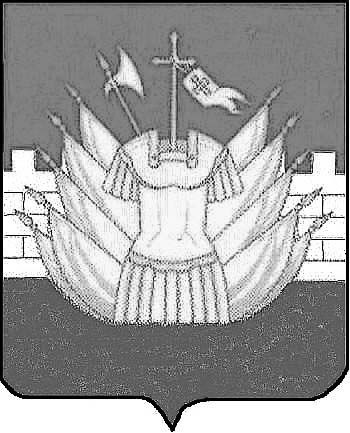 